Clase 2: Apoyo Socioemocional.Este trabajo debe ser devuelto por correo a la profesora jefe.Nombre: 1.- Observar el ppt.2.- Anotar los objetivos en el cuaderno.OA 1. Construir en forma individual representaciones positivas de sí mismos incorporando sus características, motivaciones, intereses y capacidades, y considerando las experiencias de cambio asociadas a la vivencia de esta pandemia por COVID-19. (Promoción Desarrollo Socioemocional y Resiliencia).OA 4: Integrar a su vida cotidiana acciones que favorezcan el bienestar y la vida saludable en el plano personal y social. Recordemos la clase anterior: “LAS EMOCIONES”.Cada estudiante debía hacer un comics o cuento reconociendo 2 emociones que lo identifiquen. (Los trabajos fueron recepcionados y se envió correo, ahora se están revisando)Actividad: Visualizan distintas obras de arte, manifestando qué emoción les genera y cómo suelen expresar, esa emoción, en su actuar cotidiano. Las imágenes están proyectadas en el ppt.(Completar)3.- Anota en el cuadernoAUTOCUIDADOCuando hablamos de AUTOCUIDADO no solo hablamos de prevenir contagios COVID, otras enfermedades o evitar accidentes. El autocuidado implica CUIDAR BIEN DE SÍ MISMO, lo que incluye las emociones o aspecto psicológico, e incluso nuestro plano espiritual. Por esto es importante aprender a tomar contacto consigo mismo, tomar un tiempo y reflexionar sobre nuestro pensar, sentir, actuar, valores, habilidades, etc. Si logran hacerlo desde ya, el proceso de elección vocacional les será más fácil y la elección realizada podrá ser una respuesta real a las preguntas.  (Completar)Actividad : ¡Me expreso así!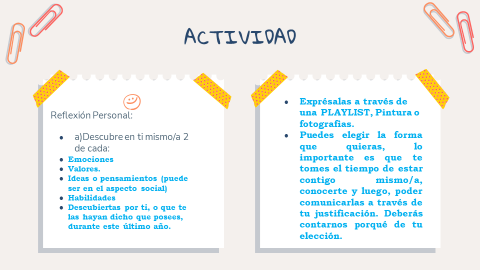 Profesora Sandra Andrade GRecuerda son tres actividadesObra de arteEmoción (es)El Grito, Eduard Much La Vaca Amarilla, Franz Marc El Puente Japonés, MonetSerie Azul, Picasso¿Quién soy?¿Quién y cómo quiero ser?